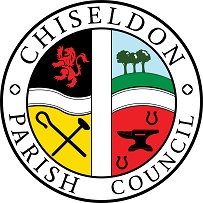 You are summoned to the November 2021 PARISH COUNCIL MEETING.AGENDA on Monday 8th November 2021 at 7.30pm.  at the Recreation Hall, off Norris Close, Chiseldon.  PUBLIC RECESS   -   to receive questions and comments from the public on Council related matters.  Members of the public are allowed to address the Chairman for 3 minutes.  No decisions will be taken at this meeting. Discussion will only take place when a subject raised is within an agenda item.  Maximum 10 minutes1.  LIST ATTENDANCES AND VOTE ON APPROVAL OF APOLOGIES FOR ABSENCE (Absences without apologies to be noted separately)2. DECLARATIONS OF INTERESTS and vote on any dispensations requested.3. APPROVAL OF MINUTES – Full Council meeting 11th October 2021.4. ACTION POINTS	5. COMMUNITY SAFETY, including Police report.6.  Ward Cllr reports.   7.  Policies for review and approval:  (See MS Teams files page for the documents)General Health and Safety StatementPetitions policyPLANNING ITEMS IF EXTENSIONS NOT APPROVED BY SBC8.  Discuss and vote on S/HOU/21/1656. 7 The Crescent, single storey rear extension9. Discuss and vote on S/21/1556. Burderop Park. Demolition of pavilions, change of use of office & ancillary space to 25 dwellings, erection of 52 dwellings, new access and assoc works. Burderop Park House, Burderop Park. See app in full at www.swindon.gov.uk planning page.FINANCE ITEMS9. Vote on approval of 2022/23 budget See document in MS Teams files.10. Vote on approval of 2022/23 Precept request to SBC. See document in MS Teams files.11. COMMITTEE REPORTS: Brief reports only please due to time constraints.Finance – Review & Vote on Oct 2021 finance figures-loaded onto MS Teams in “Teams/Chiseldon Parish Council/Files” Review & Vote on Nov to date 2021 finance figures if available-loaded onto MS Teams in “Teams/Chiseldon Parish Council/Files”    EGPA from Cllr RogersPlanning, Highways and Transport from Cllr KearseyRecreation Hall Improvement. No update. Finance from Cllr HarrisRisk Assessment report from ClerkCorrespondence feedback for Cllrs – if available, loaded onto MS Teams in “Teams/Chiseldon Parish Council/Files”12.  Items for next agenda. (Cannot be discussed and/or voted on at this meeting)The next Full Council meeting will be on Monday 13th December2021 at 7.30pm, Chiseldon House Hotel, New Road, Chiseldon.Contact details  Mrs Clair Wilkinson,    Clerk clerk@chiseldon-pc.gov.uk     Tel 01793 740744Signed by Clerk:    C Wilkinson    Dated: 3.11.2021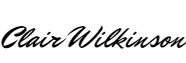 Public notice – if you comment during public recess at a council meeting your personal details (such as name and address as relevant) will be recorded on the minutes.  Please advise the Clerk at the time of speaking if you do not wish your personal details to be noted.  Please see our privacy policy on www.chiseldon-pc.gov.uk for full details of how we store & manage data. Legislation to allow the council to vote and/or act:  Item 10 Precept. LGA 1972 s150 section 4.The public should request a copy of additional materials for agenda items, directly to the clerk at clerk@chiseldon-pc.gov.ukChiseldon Parish Council under law, has a duty to conserve biodiversity under the Natural Environment and Rural Communities Act 2006 and consider the impact of their decisions under the Crime and Disorder Act 1998 Section 17.Councillors will review their decisions when required, with these acts in mind, and they will be minuted accordingly.For more details see our “Biodiversity Duty” and Crime and Disorder” policy  which will appear on our website www.chiseldon-pc.gov.uk as soon as possible.